                             MICHELLE  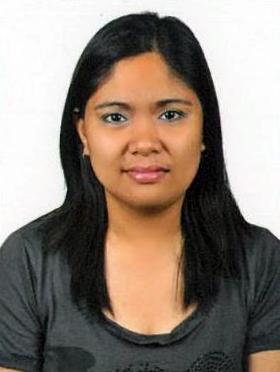                          Bachelor of Elementary Educationmichelle-392529@2freemail.com Summary of Qualifications:Enthusiastic, self-motivated and eager to learn;Team player and works well with minimum supervision;Ability to work under pressure;Good communication and presentation skills;Sociable and customer-focused;Proficient in Microsoft Office Suite (Word, Excel, Powerpoint, Publisher); andProficient in Opera system.Awards and Trainings Received:Fire Marshal Training (Dubai, UAE)Customer Training Dubai Way (Dubai, UAE)Procurement Cross Training (The Address Downtown Dubai, Dubai, UAE)First Aid Training Certification (Dubai, UAE)2011 One and Only the Palm Employee of the Year	 (Dubai, UAE)Certificate in Emergency Life Support for Adults (Dubai, UAE)Certificate in Emergency Life Support for Children and Infants (Dubai, UAE)Licensed Elementary Education Teacher (Bulacan, Philippines)Certificate for Room Attendant course (Manila, Philippines)Positions Held: Schoenstatt Integrated School, Bulacan, PhilippinesSummer Class Preschool Teacher April – June 2017Facilitates the summer classes for the nursery and preparatory students;Develops the lesson plan for the nursery and preparatory classes;Monitors the progress of the students as per their individual needs;Provides one-to-one tutorials to assist students in the achievement of the learning outcome;Provides feedbacks and communicates the progress of each student to the parents;Creates visual aids for classroom use and for the display boards; andConceptualizes activities for special occasions/events in the school or community.Mayi Montessori School, Bulacan PhilippinesTeaching Assistant Internship Program November 2001 – April 2003Organizes the daily set up of the classroom for a conducive learning environment;Monitors and guides students in completing the class activities;Supports the teacher in the classroom management;Assists teachers in the daily activities, lesson planning and classroom supervision;Responsible in the classroom management when the teacher is not around;Assists in the preparation and marking of the assessments/exam papers;Maintains communications with parents to keep them updated with their child’s development; andMaintains a nurturing environment for the students by assisting them during meal times and bathroom breaks.Guiguinto Day Care Center, Guiguinto, PhilippinesTeaching Assistant Internship Program, June 2000 – September 2001Organizes the daily set up of the classroom for a conducive learning environment;Monitors and guides students in completing the class activities;Supports the teacher in the classroom management;Assists teachers in the daily activities, lesson planning and classroom supervision;Responsible in the classroom management when the teacher is not around;Assists in the preparation and marking of the assessments/exam papers;Maintains communications with parents to keep them updated with their child’s development; andMaintains a nurturing environment for the students by assisting them during meal times and bathroom breaks.Address Downtown Dubai, Dubai, UAEKids Club Coordinator, April 2018 – February 2019Organizes and sets up the newly re-opened Kids Club;Leads the team of Kids Club agents;Establishes rules and regulations, children’s registration system, weekly/annual kid’s programme, and the Standard Operating Procedures of the Kids Club;Promotes and maintains excellent level of hygiene and health and safety standards;Develops the standard month-end report, revenue report and inventory report of the Kids Club;Mainly responsible for ordering and purchasing supplies, equipment and toys for the Kids Club;Maintains records of suppliers for the Kids Club;Facilitates educational activities, indoor games, and entertainment for the kids;Interacts with kids and parents at the Kids Club;Responsible for the administrative tasks of the Kids Club; andWorks as per the operational needs of the hotel.As a member of the Front Office Team – Assists the team in providing excellent service in the Club Lounge;Provides Food and Beverage (F & B) servicesChecks-in and checks-out Club Lounge guestsWelcomes the guests at the Reception DeskMonitors and maintains the inventory of the F&B equipment and suppliesGenerates Club Lounge reports – Club guests, Club supplies, Club equipmentAl Alamein Marrasi, EgyptTask Force – Kids Club, August – September 2018Trains the Kids Club staff as per the Dubai standards – management, operations, hygiene and interacting with children and parents;Organizes and sets up the newly renovated Kids Club;Establishes rules and regulations, children’s registration system, weekly kid’s programme, and Standard Operating Procedures of the Kids Club;Promotes and maintains excellent level of hygiene and health and safety standards;Develops the standard month-end report, revenue report and inventory report of the Kids Club;Mainly responsible for ordering and purchasing supplies, equipment and toys for the Kids Club;Maintains records of suppliers for the Kids Club;Facilitates educational activities, indoor games, and entertainment for the kids;Interacts with kids and parents at the Kids Club;Responsible for the administrative tasks of the Kids Club; andWorks as per the operational needs of the hotel.The Address Downtown Dubai, Dubai, UAEKids Club Coordinator, May 2013 – October 2014Organizes and sets up the newly re-opened Kids Club;Leads the team of Kids Club agents;Establishes rules and regulations, children’s registration system, weekly/annual kid’s programme, and the Standard Operating Procedures of the Kids Club;Promotes and maintains excellent level of hygiene and health and safety standards;Develops the standard month-end report, revenue report and inventory report of the Kids Club;Mainly responsible for ordering and purchasing supplies, equipment and toys for the Kids Club;Maintains records of suppliers for the Kids Club;Facilitates educational activities, indoor games, and entertainment for the kids;Interacts with kids and parents at the Kids Club;Responsible for the administrative tasks of the Kids Club; andWorks as per the operational needs of the hotel.One and Only The Palm, Dubai UAESenior Supervisor, November 2010 – August 2012(Sports and Leisure Department)Organization and set-up of Kids Only (Children’s Centre) office and play areaSupervision of department staff and delegation of tasksManagement of administrative tasks of Kids Only (Children’s Centre) officeRepresents the department in Quality Assurance meetings with the Executive managementDevelops annual programme of Kids Only (Children’s Centre) weekly activitiesOrganizes seasonal and annual events for Kids Only (Children’s Centre) guestsConducts trainings for new staff Provides instructions and trainings to babysittersPrepares staff roster for the Recreation Department and monitors staff attendanceCompiles attendance sheets of all Recreation staff and submits month-end attendance report of the department to the Recreation Manager, Director, Finance Department and General ManagerPioneers the establishment of Recreation Department Standard Operations Procedures ManualPrepares month-end reports, statistics and Pool & Beach revenue sheetsResponds to daily enquiries through phone calls, emails and from walk-in guestsLiaises with other departments – Engineering, Finance, Quality Training, Human Resources, Housekeeping and Food & BeveragesFront liner to all Sports and Leisure in-house and walk-in guests One and Only Royal Mirage, Dubai UAESupervisor, August 2008 – October 2010(Kids Club)Assists in the supervision of 3 Kids Clubs (Children’s Centre)Prepares weekly children’s programmeOrganizes daily children’s activitiesInteracts with children and participates with their games/activitiesSuggests revisions in the Sports and Leisure Department Standard Operations Procedures ManualAssists in managing Pool & Beach bookings and revenue sheetPrepares purchase requests and liaises with suppliersAssists in preparing revenue report, supplies inventory, kids forecast report and statistics every monthPrepares staff roster for the 3 Kids Club and monitors staff attendanceCompiles attendance sheets of all Sports and Leisure staff and submits month-end attendance report of the department to the Director, Finance Department and General ManagerResponds to daily enquiries through phone calls, emails and from walk-in guestsFront liner to the Kids Only (Children’s Centre) and Pool & Beach guestsChildren’s Hostess, February 2007 – July 2008(Kids Club)Maintenance and organization of the The Palace Kids ClubOrganizes daily children’s activitiesInteracts with children and participates with their games/activitiesOrganizes and facilitates birthday celebrations for in-house child guestsPrepares month-end statistics, inventory report and programme invitation lettersFront liner to the Kids Only (Children’s Centre) and Pool & Beach guestsPersonal InformationHighest Educational Attainment	Bachelor of Elementary Education (March 2003, Philippines)Nationality				FilipinoDate of Birth				31 October 1982